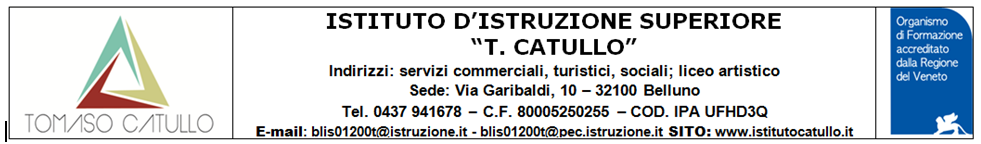 ANNO SCOLASTICO____________/_____________l__ sottoscritt _____________________________________________________  dichiara che  l’alunn________________________________________ della classe___________ sez. ___________ è stat______     assente dalle lezioni dal _____ al ______ per il seguente motivo ________________________________________________________________________________________________________________________________________________________________e chiede la riammissione alle lezioniData __/__/____Firma del genitore_______________________________________________________________________________________________________________________________________________GIUSTIFICAZIONE ASSENZE 